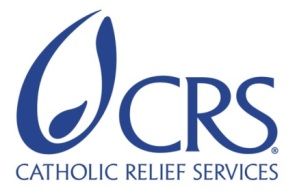 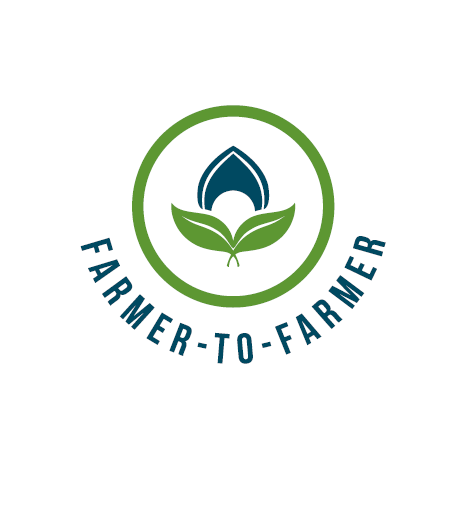 Farmer to Farmer East AfricaVolunteer Assignment Scope of WorkNOTE: THIS SCOPE OF WORK AWAITING FINAL EDITSBACKGROUNDAldai Moi Farmers’ Cooperative Society earlier referred to as Kapcheno Multi-purpose Company limited (KMCL) was initiated in 2009 where farmers were mobilized for registration. The essence of the mobilization process was to mobilize for share capital as well as milk. This was based on a target given by East African Dairy Development (EADD) for partnership. Kapcheno Multipurpose Company limited serves the Kaptumo Division. The name Kapcheno has its roots in the history of a hero by name KAPCHENO from the days of old. He was a natural leader of the people in 1895 that resisted the take-over of the land by the white. Kapcheno is associated with heroism and Kapcheno Multipurpose Company Limited is expected to have a cutting edge as a brand and leave a lasting impact just as the hero Kapcheno.The vision of the company is to be the leading Dairy Company in North Rift region in the provision of high quality products and services and its mission is to improve the productivity and living standard of the dairy farmers through the provision of high quality and sustainable services in Nandi County. Kapcheno Multi-purpose Company limited core business is milk collection, bulking, chilling and marketing of high quality milkSome of the challenges facing Kapcheno Multi-purpose Company limited include;Inadequate knowledge on dairy nutrition and managementLack of knowledge among members on fodder establishment and preservation Low quality feeds leading to low milk productionMilk price fluctuationCompetitive enterprises e.g. tea industryISSUE DESCRIPTIONCattle are a vital part of the integrated farming system in Kenya. Cattle are used for multiple purposes, such as providing milk, meat, draught, tillage, and dung (used as fuel and organic fertilizer). However, the productivity of cattle is very low in Kenya and therefore the government, some private organizations, and NGOs are working together to increase dairy cattle production through technical and management skills development. One of the most important constraints to cattle farming development in Kenya is the poor livestock health management system. Inadequate veterinary services, incompetent para-veterinarians, and extremely expensive services provided by qualified veterinary doctors hinder the country’s cattle farming development. There is also inadequate knowledge of prophylactic and basic diagnostic measures for improved cattle health. Hence, the Aldai Moi Farmers Cooperative Society has requested CRS for a volunteer expert to conduct cattle health management training for host staff, community facilitators and selected dairy farmer groups OBJECTIVES OF THE ASSIGNMENTThe main objectives for this assignment are to Building capacity of Aldai Moi Farmers’ Cooperative Society staff, community facilitators and members on appropriate dairy cattle health management and provide recommendations on best practices in dairy cattle health care. The volunteer expert is expected but not limited to cover the followings:  Meet with the management of the host organization for an overview of the assignment      objectivesDiscuss with staff and visit selected farmers to assess dairy cattle health management practices and develop training based on the gaps identified Conduct a training of trainers on cattle health management for host staff and Community Facilitators and selected farmer groups  Develop a training module so that these staff and Community Facilitators can effectively conduct the same/similar trainings in the future for dairy farmers, and other relevant beneficiaries and trainers. Provide recommendations to the F2F Program staff on potential follow-up assignment with the hosts;Host contribution – Alda Moi Farmers’ Cooperative Society has committed to mobilize farmers to attend the training at various villages. The cooperative will also avail key personnel to work closely with the volunteer, during the preparations and actual trainings, to ensure that key staff are trained and will continue training farmers on dairy nutrition, fodder establishment and preservation. ANTICIPATED RESULTS FROM THE ASSIGNMENTThe anticipated deliverables from the volunteer assignment include:Trainings conducted and people trained Dairy Cattle health management training guide  PowerPoint Presentation on key dairy cattle health management practices coveredA list of 5-7 specific and actionable recommendations for the host organization(s). The recommendations are very important to the program as we use them to track host adoption of recommendations and the impact on hosts’ farms and businesses. These recommendations will be reviewed during the debriefing session with country staff at the end of the assignment and the volunteer may make revisions to them in their Final ReportDebriefing with USAID and in country group presentations after assignmentField trip report Outreach activity,   a press release and a media event back in USSCHEDULE OF VOLUNTEER ACTIVITIES IN KENYADESIRABLE VOLUNTEER SKILLSThe volunteer must have the following qualifications and competencies:Doctor of Veterinary Science or higher degree or related degreeAt least 10 years’ of hands-on experience in veterinary practice in developing countries, especially in Sub Saharan Africa, is appreciable.Sound knowledge and good communication skills to conduct training of trainers. Experience in developing training modules is essential.Advanced knowledge of proper diagnosis and control measures for diseases and pest infestations, especially foot and mouth disease, mastitis, anthrax, etc.Advanced knowledge of bio-security management for disease-free, pest-free, and productive dairy cattle productionAdvanced knowledge of appropriate prophylactic measures for disease prevention.ACCOMMODATION AND OTHER IN-COUNTRY LOGISTICSWhile in Nairobi, the volunteer will stay at The Zehneria Portico 10 Karuna Road, Westlands | P.O. Box 66249-0800 | Nairobi |Website: www. zehneriahotel.com; Telephone: +254 731617469/264 | Mobile: +254 733988813 | Email:reservation@zehneriahotel.com or any other hotel identified by CRS and communicated to the volunteer prior to arrival. While in Lessos, the volunteer will stay at Eden Spring hotel P.O Box 33-30300 in Kapsabet town. Telephone; +254 713449 449; Email: info@edenspringshotel.com Website: www.edenspringhotel.comCRS will pay for hotel accommodation, and provide volunteer with per diems to cater for meals and other incidentals. The volunteer may get an advance which has to be cleared before departing Kenya. For more information, please refer to country information that will be provided.
G.	RECOMMENDED ASSIGNMENT PREPARATIONSCRS-F2F designs assignments with the assumption of some pre-departure preparation by the volunteer. Actual preparation time will vary based on the experience of the volunteer, as well as informational or training resources the volunteer has readily available. CRS relies on the volunteer to assess the tasks outlined in this SOW and to make his or her own judgment about how much and what kind of preparation is needed prior to arriving in Kenya.The volunteer should prepare materials for hand out which can be printed at CRS office in Nairobi before commencement of the assignment. Flip charts, markers, masking tapes can be obtained at CRS offices. Depending on the training venue the volunteer may use a laptop and projector for power point presentations. But if the training venue is in the community, it will be difficult to use PowerPoint. CRS strongly recommends that the volunteer become familiar with CRS programs in Kenya, the livestock project description, other information in the briefing pack before arrival to Kenya Key ContactsSummary InformationSummary InformationCountryKenyaAssignment CodeKE94Country ProjectDairy Country ProjectHost OrganizationKapcheno (Aldai Moi) Farmers’  CooperativeType of volunteer assistanceTechnology transfer (T)Type of value chain activityExtension services (S)Assignment TitleDairy Cattle health Training Assignment preferred datesOctober – December 2016Assignment objectiveBuild capacity of the staff, community facilitators and selected dairy groups on appropriate dairy cattle health managementProvide recommendations on best practices in dairy cattle health careDesired volunteer skills/ expertiseDoctor of Veterinary Science or related degreeDayActivityDay 1 Leave USDay 2Upon arrival, you will be picked by a cab driver from Europcar company. The driver will have a placard bearing CRS logo & your name and will drive you to The Zehneria Portico 10 Karuna Road, Westlands | P.O. Box 66249-0800 | Nairobi | Visit us at: www. zehneriahotel.com; Telephone: +254 731617469/264 | Mobile: +254 733988813 | Email:reservation@zehneriahotel.comDay 3Briefing meeting at CRS offices with CRS F2F staff and become fully briefed on logistics and itinerary of trip. Discuss anticipated outcomes and work plan, prepare any handoutsDay 4Travel to KapsabetDay 5Meet with the management of the host organization for an overview of the assignmentCourtesy call at the Nandi county officeDay 6Discuss with staff and visit to selected farmers to assess current  dairy cattle health management practices Day 7Day offDay 8Continue visiting dairy farmers to assess current  dairy cattle health management practicesDay 9Develop training based on the gaps identifiedDay 10 – 13 Conduct a training on cattle health management for host staff, community facilitators and selected dairy farmers groups Day 14Day off Day 15 – 17Continue training on cattle health management for host staff, community facilitators and selected dairy farmers groupsDay 18Develop a training module so that these staff and Community Facilitators can effectively conduct the same/similar trainings in the future for dairy farmers, and other relevant beneficiaries and trainersDay 19PowerPoint Presentation on dairy health care practices / Exit meeting Day20Travel to NairobiDay 21Debriefing at CRS office with USAID Mission and CRS staffComplete Trip Report (TR) Volunteer departs for USACRS BaltimoreCRS EA. Regional OfficeMaria FigueroaVolunteer CoordinatorEA Farmer-to-Farmer Program228 W. Lexington StreetBaltimore, MD 21201410-951-7366Email: maria.figueroa@crs.orgNyambura TheuriDeputy Project DirectorEA Farmer=to-Farmer ProgramP.O. Box 49675 – 00100Nairobi, KenyaSt. Augustine Court Karuna Close RoadEmail: nyambura.theuri@crs.orgCRS KenyaCRS KenyaGabriel MbokotheProject DirectorFarmer-to-Farmer ProgramKenyaOffice Tel: +254 20 421 0000, ext. 116Mobile cell phone +254 733990299Email: gabriel.mbokothe@crs.orgMarcy TruebHead of ProgramsCRS Kenya Office Tel: +254 20 421 0000Mobile: +254733788850Email: Marcy.Trueb@crs.org Peterson KaranjaProject CoordinatorFarmer-to-Farmer ProgramKenyaOffice Tel: +254 02 421 0000, Email: Peterson.karanja@crs.orgHost ContactsHost ContactsBernard KoechPlant Manager Aldai Moi Farmers’ Cooperative Society Tel: +254 722385294Email: samoeisamuel@yahoo.com   info.lelchegodairy@gmail.com 